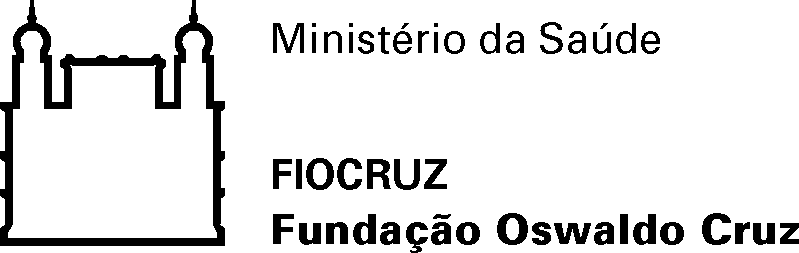 Portaria 